معلومات حول وصول ومغادرة الطلابتبدأ المدرسة في تمام الساعة 9:00 صباحًا! يرجى إتاحة الوقت الكافي لإيصال طالبكم إلى المدرسة في الوقت المحدد. من الصعب جدًا على الطلاب الوصول إلى المدرسة في وقت متأخر. إذا وصل طالبكم بعد الساعة 9:00 صباحًا، فيجب عليك اصطحاب الطالب إلى المكتب الرئيسي  وتسجيل دخول طالبكم إلى المدرسة.يجب ألا يتم إيصال الطلاب قبل الساعة 8:45 صباحًا باستثناء الطلاب الذين يحضرون برنامج مرحلة الحضانة.يرجى البقاء في السيارة والتوقف عبر المسار لإنزال طالبكم عند القيام بتوجيهكم من قبل أحد الموظفين أو الإداريين. يرجى إبقاء سيارتكم قيد التشغيل عند عملية توصيل طالبكم أو اصطحابه من المدرسة خلال الأوقات المحددة لدينا بانتظام، مما سيحافظ على استمرار حركة المرور بدون أي عراقيل. سيقوم الموظفين الموجودين في الخارج بتوجيهكم باتجاه عملية السير. عندما يتم توجيهكم، يرجى التقدّم إلى الأمام قدر الإمكان.يمنع منعًا باتًا مرور السيارات عبر مسار حافلات النقل. هذه هي وجهة السير الأقرب إلى المدرسة (المسار رقم 1). سيتم توجيه السيارات للوقوف بطريقة ثنائية في الصف الأول من ساحة إنتظار السيارات (المسار رقم 2) مرة أخرى، سيكون الموظفون هناك لتوجيهكم.يتم إيصال الطلاب إلى جانب المبنى بالقرب من الميدان. علامة تحدد هذه المنطقة. يجب أن تكون حقائب الطلاب جاهزة معهم فورًا لدى وصولهم.الحد الأقصى للسرعة أثناء القيادة لأعلى ولأسفل التل وضمن الحرم الدراسي هو 10 ميلاً في الساعة.توقيت ذهاب الطلاب عند الساعة 3:15 مساءً! سيخرج الطلاب من المبنى عند الباب الجانبي ويسيرون مع الموظفين إلى الرصيف المجاور للميدان لاصطحابهم. سيخرج الطلاب من الباب الأمامي للحافلات حسب ترتيب وصول الحافلات. يرجى الأخذ بعين الإعتبار  أنه خلال الأسبوعين الأولين من المدرسة، قد تتأخر الحافلات بسبب عرقلة السير.نحن نحب طلاب غولدن هيل إيجلز! يرجى التحلي بالصبر في هذه العملية يوميًا والمحافظة على سلامة الجميع من خلال اتباع جميع البروتوكولات المعمول بها!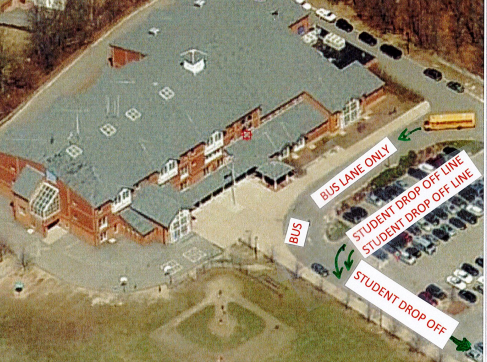 